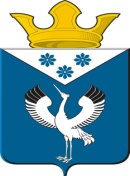 Российская ФедерацияСвердловская областьДума муниципального образования Баженовское сельское поселение3 -е заседание 4-го созываРЕШЕНИЕОт 16.11.2017г.                                                                                      № 18                               с.БаженовскоеО признании утратившим силу Решения Думы МО Баженовское сельское поселение от 06.02.2009 №7 «Об утверждении Положения  о порядке ведения реестра имущества, находящегося в собственности Баженовского сельского поселения»        Рассмотрев Протест Прокуратуры Байкаловского района от 30.10.2017 №01-13-17 на решение Думы МО Баженовское сельское поселение от 06.02.2009 №7 «Об утверждении Положения о порядке ведения реестра имущества, находящегося в собственности Баженовского сельского поселения», заслушав мнение депутатов,  Дума МО Баженовское сельское поселение Р Е Ш И Л А :         1. Решение Думы МО Баженовское сельское поселение от 06.02.2009 №7 «Об утверждении Положения о порядке ведения реестра имущества, находящегося в собственности Баженовского сельского поселения» признать утратившим силу.            2. Настоящее решение обнародовать путем размещения на официальном сайте Думы МО Баженовское сельское поселение в сети Интернет.Председатель Думы МО   Баженовское сельское поселение                                                 Л.Г.Глухих 16.11.2017г.              